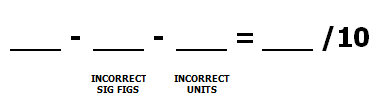 Unit 1: MatterPractice Free Response 1Directions: The suggested time is about 15 minutes for answering the constructed response section of the chemistry test.  The parts within a question may not have equal weight. For calculations, show all your work in the spaces provided after each part. Pay particular attention to the proper use of units.  Be sure your final answer is rounded to the correct number of significant figures.  Make sure your work is legible. Illegible work will receive a grade of zero. Question 1 [10 POINTS]A student performed a laboratory experiment to determine the identity of an unknown metal.  The data table below summarizes the information collected by the student throughout the lab. Step 1: 	Obtain the mass of a dry, empty container.Step 2: 	Fill container completely with water and determine combined mass of container and water. Step 3: 	Empty and completely dry the container.Step 4: 	Place metal sample in container and determine combined mass of container and metal sample.Step 5: 	Fill container with metal sample completely with water and determine combined mass of container, metal sample, and water. Data Table 1Calculate the following. Use 1.00 g/mL as the density value of water for all of your calculations.What is the volume of the empty container? [1 POINT]orWhat is the mass of the metal sample added to the container? [1 POINT]The container with the metal sample in it was filled with water.  What is the mass of just the water added to the container when it also contains the metal sample? [1 POINT]What is the volume of the water added to the container with the metal sample still in the container? [1 POINT]Physical and Chemical Properties of MatterWhat is the density of the metal? [2 POINTS]1 point: 1 point:Which of the following metals is most likely the identity of the unknown? [1 POINT]In step 5 of the procedure, if the student had spilled some of the water out of the container with the metal sample so that it was not completely filled before taking a mass measurement would the calculated density of the metal sample increase, decrease, or remain the same? Mathematically justify your answer. [2 POINTS]Make sure to mention change in: 1) measurement, 2) calculation, and 3) density.The decrease in measured mass of water will cause the calculated volume of the metal to be larger than the actual value. Because density and volume have an indirect relationship, the calculated density of the metal will decrease.Yes, saying “density and volume have an indirect relationship” counts as a mathematical justification. After completing the experiment as outlined above, the student cut the metal piece in half.  Will the density of the cut metal pieces be smaller, larger, or equal to the density of the original metal sample? Explain. [1 POINT]The two smaller pieces of metal will be equal: density is an intensive property, so changing the amount of the metal will not affect the density.Mass of empty container88.0gMass of container filled with water ONLY116.0gMass of container with metal sample ONLY166.4gMass of container with metal sample AND water183.2gElementSymbolDensity (g/mL)AluminumAl2.70g/mLNeodymiumNd7.01g/mLCopperCu8.96g/mLSilverAg10.5g/mLTungstenW19.3g/mLPlatinumPt21.5g/mL